Схема расположения улицы в рп. Нахабино, городской округ Красногорск, Московская область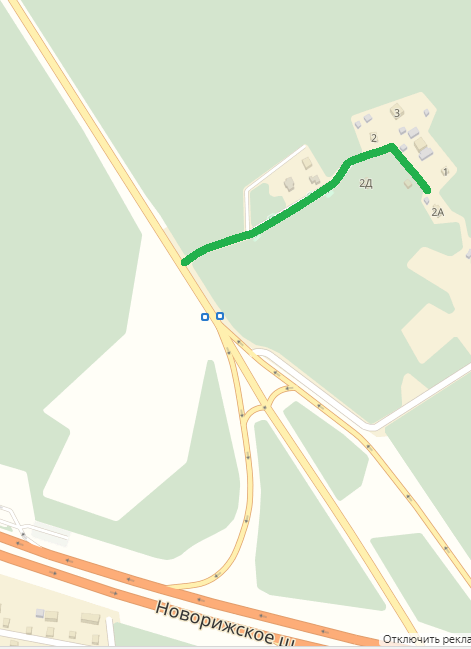 	УСЛОВНЫЕ ОБОЗНАЧЕНИЯ Проектируемая улица:                       -  ул. Лесная Сторожка